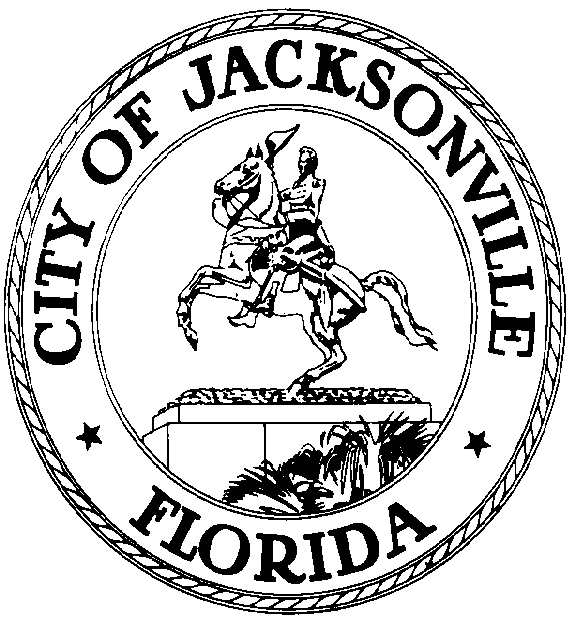 GARRETT L. DENNISCouncil Member District 9 E-Mail: GarrettD@coj.netOFFICE OF THE CITY COUNCIL117 West Duval Street City Hall, Suite 425Jacksonville, Florida 32202Office (904) 255-5209Fax (904) 255-5230MEDIA RELEASEFOR IMMEDIATE RELEASE – March 10, 2020Contact:  Taryn Roberts (904) 255 -5161, TGRoberts@coj.netCOUNCIL MEMBER GARRETT DENNIS HOMESTEAD EXEMPTION BILL PASSES UNANIMOUSLY JACKSONVILLE, Fla. – Following a discussion at the City Council meeting, Bill 2020-0117 passed unanimously. This bill increases the amount of homestead exemption for low income persons 65 and over from $25,000 to $50,000. The Property Appraiser’s Office estimates that the additional $25,000 exemption would apply to 2,476 senior-owned properties. “Passing this bill gives the City the ability to assist citizens with the greatest of need. The additional $25,000 exemption will go a long way and we need to do everything as an elected body to help,” said Council Member Garrett Dennis. 